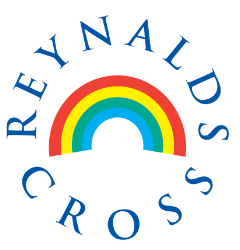 Provider Access Policy StatementDate adopted: February 2023				Signed: _________________								 	 Chair of GovernorsNext Review date: February 2024				Signed __________________							      			 Head Teacher	1. AimsThis policy statement aims to set out our school’s arrangements for managing the access of education and training providers to students for the purpose of giving them information about their offer. It sets out:Procedures in relation to requests for accessThe grounds for granting and refusing requests for accessDetails of premises or facilities to be provided to a person who is given access2. Statutory requirementsSchools are required to ensure that there is an opportunity for a range of education and training providers to access students in years 8 to 13 for the purposes of informing them about approved technical education, qualifications or apprenticeships.Schools must provide a minimum of 6 encounters with technical education or training providers to all pupils in years 8 to 13 (see more detail in section 2.1 below).Schools must also have a policy statement that outlines the circumstances in which education and training providers will be given access to these students. This is outlined in section 42B of the Education Act 1997, the Skills and Post-16 Act 2022 and on page 43 of guidance from the Department for Education (DfE) on careers guidance and access for education and training providers.This policy shows how our school complies with these requirements.2.1 The 6 encounters schools must offer to all pupils in years 8 to 13Encounters offered in Key Stage 3 (one per year) aim to prepare pupils for their move to the 14-19 stage and supports them to explore possible post school options.  These are:‘The world of education’ day.‘Positive alternatives to work’ day. The ‘world of work’ day which also includes volunteering.Parents and pupils are invited to attend appropriate events where they can meet with future placement providers (including in house events).Encounters offered in Key Stage 4 aim to provide a wealth of appropriate experiences so pupils can make informed choices about their own futures.  These are:Appropriate employer and employee visits to school in preparation for the experiences that they will have in Key Stage 5.A range of appropriate work tasters and/or positive alternative to work tasters.A range of college/day centre tasters provided as appropriate.Parents and pupils are invited to attend appropriate events where they can meet with future placement providers (including in house events).Encounters offered in Key Stage 5 aim to offer relevant specialist experiences and transition tailored to meeting the individual needs of pupils. These are:Relevant employer and employee visits to school in preparation for leaving school.Regular relevant work experience/positive alternative to work experiences linked to possible post school placements.Link college course or regular day provision visits relevant to possible post school placements.Parents and pupils are invited to attend appropriate events where they can meet with future placement providers (including in house events).With the exception of the parent/pupil events which may happen outside school hours, all happen during school hours.  They all last for at least a whole morning or afternoon.When arranging these encounters providers are asked to provide:Information about the themselves and the approved qualifications or apprenticeships they offer.Information about what careers those qualifications and apprenticeships can lead to.What learning or training with the provider is like.Answers to any questions from pupils.2.2 Meaningful provider encountersOur school is committed to providing meaningful encounters to all pupils.  This is done by:Recording one encounter one meeting/session between pupils and one provider.Taking a whole school approach by ensuring our future planning programme and ‘my future’ curriculum is embedded through school.Personalising experiences to meet the needs and possible future destinations of pupils.Ensuring opportunities are age/ability appropriate and are to provide first-hand experience as this is how our pupils learn best.Briefing any participants to ensure they are prepared for the encounter, this often includes meeting students prior to the session.Keeping parents and carers informed and, where appropriate, engaging them in the activities.Allowing pupils to have a say in what they want to do through development of transition passports throughout school.Recording activities the pupils have participated in, along with their engagement and enjoyment.Gathering feedback from those involved in the visit.Keeping ongoing links with providers.3. Student entitlementAll students in years 8 to 13 at Reynalds Cross are entitled to:Find out about technical education qualifications and apprenticeship opportunities as part of our careers programme, which provides information on the full range of education and training options available at each transition point.Hear from a range of local providers about the opportunities they offer, including technical education and apprenticeships.Understand how to make applications for the full range of academic and technical courses.where this is not appropriate to the ability of the student, we will provide information about other relevant providers and what they offer.4. Management of provider access requests4.1 ProcedureA provider wishing to request access should contact Jacqui Lucas, Assistant Headteacher.Telephone: 0121 707 3012Email: s503jlucas@reynalds-cross.solihull.sch.uk4.2 Opportunities for accessA number of events, integrated into our careers programme, will offer providers an opportunity to come into school to speak to students and/or their parents/carers:Please speak to our Future Planning team to identify the most suitable opportunity for you (Telephone: 0121 707 3012 or email: s503futureplanning@reynalds-cross.solihull.sch.uk).4.3 SafeguardingOur child protection policy outlines the school’s procedure for checking the identity and suitability of visitors.Education and training providers will be expected to adhere to this policy.5. Previous providersIn previous years we have invited the following providers from the local area to work with our pupils:West Midlands PoliceWest Midlands Fire ServiceTouchwood Shopping CentreHilton Birmingham Metropole HotelThe Colebridge TrustNewlands Bishop FarmHereward CollegeQueen Alexandra College (QAC)Solihull CollegeSouth and City CollegeGreen Acres/ The Hive at Park View Day CentreSatori HouseSocial Life OpportunitiesAsda SupermarketWheels for AllFDS Football6. Pupil destinationsDetails of the most recent post school destinations can be found on the website under the ‘Curriculum and Learning’, ‘Careers Programme Information’ then ‘Destinations Data’ tabs.7. ComplaintsAny complaints related to provider access can be raised following the school complaints procedure which can be found on the website (‘About Us’ then ‘Policies and Guidance’ or directly with The Careers & Enterprise Company via provideraccess@careersandenterprise.co.uk 8. Links to other policiesChild protection policyFuture planning policyCurriculum policyComplaints policy9. Monitoring arrangementsThe school’s arrangements for managing the access of education and training providers to students are monitored by Jacqui Lucas, Assistant Headteacher.This policy will be reviewed by the Senior Leadership Team annually. At every review, the policy will be approved by the governing board. autumn termspring termsummer termYear 8Parents invited to attend in house Transition event.One per academic year:‘The world of education’ day.‘Positive alternatives to work’ day. The ‘world of work’ day which also includes volunteering.One of these opportunities is offered each academic year.No encounters –encounters must have taken place by 28 FebruaryYear 9Parents invited to attend in house Transition event.One per academic year:‘The world of education’ day.‘Positive alternatives to work’ day. The ‘world of work’ day which also includes volunteering.One of these opportunities is offered each academic year.No encounters –encounters must have taken place by 28 FebruaryYear 10Parents invited to attend in house Transition event.Appropriate employer and employee visits to school in preparation for the experiences that they will have in Key Stage 5.A range of appropriate work tasters and/or positive alternative to work tasters.A range of college/day centre tasters provided as appropriate.These opportunities may also be provided at other times of the year:No encounters –encounters must have taken place by 28 FebruaryYear 11Parents invited to attend in house Transition event.Appropriate employer and employee visits to school in preparation for the experiences that they will have in Key Stage 5.A range of appropriate work tasters and/or positive alternative to work tasters.A range of college/day centre tasters provided as appropriate.These opportunities may also be provided at other times of the year:No encounters –encounters must have taken place by 28 FebruaryYear 12Parents invited to attend in house Transition event.Relevant employer and employee visits to school in preparation for leaving school.Regular relevant work experience/positive alternative to work experiences linked to possible post school placements.Link college course or regular day provision visits relevant to possible post school placements.These opportunities may also be provided at other times of the year:No encounters –encounters must have taken place by 28 FebruaryYear 13Parents invited to attend in house Transition event.Relevant employer and employee visits to school in preparation for leaving school.Regular relevant work experience/positive alternative to work experiences linked to possible post school placements.Link college course or regular day provision visits relevant to possible post school placements.These opportunities may also be provided at other times of the year:No encounters –encounters must have taken place by 28 February